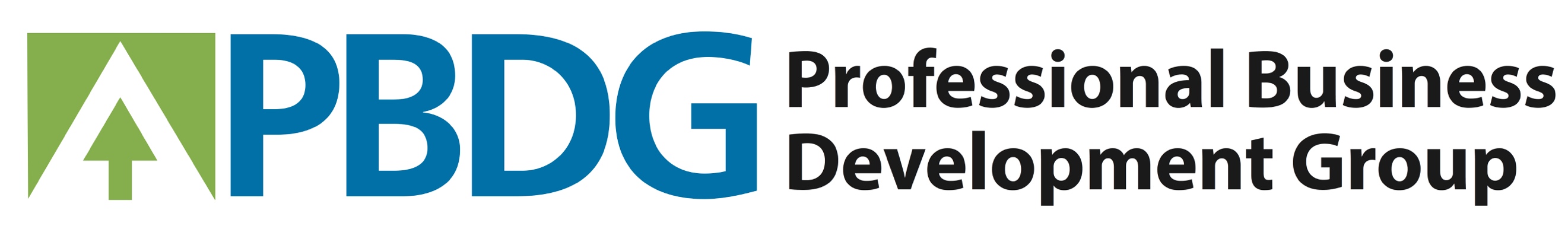 Business Client FormBusiness Name: ___________________________________      Date: _________________________________# of Years in Business: ____________      Brief Description of Business or Services:________________________________________________________________________________________________________________COBID Certified?: Yes___ No___        COBID Certification #:___________   DBE _______       WBE_________      MBE_________      ESB_________      SDV _______(Please Circle): Union or Non-Union	     If Union, what union are you signatory to?:  ___________________________________________________If Non-Union, what programs are you affiliated with? (i.e. NW College of Construction, JATC etc.):__________________________________________________________________________________________Are you a Registered Training Agent? (to meet project/CBA/Agency/workforce requirements) Yes___ No___Primary Contact Name: ______________________________________            Pronouns: She /He / TheyImmigrant _____  Refugee _____Role in Business: _____________________________        Email Address: ______________________________  Street Address: _____________________________  City: __________________ 	State: _____  Zip: _________Website __________________________________________________________________________________Name of Bank/Credit Union: __________________________________________________________________Name of Alternative lender if applicable (E.g. MESO, Craft 3, Mercy Corps):  ___________________________   Law Firm:__________________________________________________________________________________Accounting/Bookkeeping Firm Name: __________________________________________________________Insurance Provider: _________________________________________________________________________	Are you currently able to bond?: Yes___ No___ 		Bond Capacity: ______________________Do you have any of the following in house staff:Human Resources Personnel Yes____ No ____Project Manager Yes ____ No ______Office Manager Yes____ No ______Business Life-Cycle Stage, please circle the best option: Start-Up (0-2 years)       Growth (2-5 years)        Mature (5-10 years)       Established (10-50 years)Ownership Type, please circle the best option:    Corporation      Limited Liability Company (LLC)         Partnership     Sole Proprietorship Have you filed your taxes in the last 3 years? Yes ____ No_____Annual Sales Range (M represents millions):  (0 - $100K) ______  ($100K - $500K) _______($500K -  $1M)______     ($1M - $5M)______     ($5M - $10M)______        ( Over $10M)______Have you reported a profit in the last 2 years? Yes ____ No____ I don’t know ______Number of Employees: (<10)____    (10-25)____    (25-50)_____    (50-150)____    (150-300)____    (>300)____List Top 5 Largest Contracts to Date:Project Name:___________________  $ Amount: __________ Prime Name:_________________ Public/Private _________________Project Name:___________________  $ Amount: __________  Prime Name:_________________ Public/Private ___________________Project Name:___________________  $ Amount: __________ Prime Name:_________________ Public/Private ___________________Project Name:___________________  $ Amount: __________ Prime Name:_________________ Public/Private ___________________Project Name:___________________  $ Amount: ___________Prime Name:_________________ Public/Private ___________________List Top 5 Business Goals/ Priorities:____________________________________________________________________________________________________________________________________________________________________________________________________________________________________________________________________________________________________________________________________________________________________________________________________________________________________Have you worked with General contractors or Prime Contractors?: Yes___  No___     Please list top 3 GC/Prime contractors that you enjoy working with, please list in order of preference: _______________________________________________________________________________________________________________________________________________________________________________________________________________________________________________________________________________Have you worked with Public Agencies?: Yes___  No___     Please list top 3 public agencies that you enjoy working with, please list in order of preference:1. ________________________________________________________________________________________2. ________________________________________________________________________________________3. ________________________________________________________________________________________What are the reasons why you  like working with the Top agency listed above? Put an X beside all that applies: Prompt pay clause is enforced ________Easy to understand contracts _________Helpful Project manager________Easy to bid projects________Good technical assistance provider________What is your least favorite public agency to work with and why?Why did you join PBDG?: _______________________________________________________________________________________________________________________________________________________________Does your business have or provide any of the following:  Certified Payroll?: Yes____ No____         Business Credit Card?: Yes___  No____    Line of Credit? Yes____ No____ If you have a line of credit, what is the line amount: _______________      Provided by:______________________Do you have an additional line of credit? Yes____ No ____ Provided by: _________________________________Do you own you work building/office/shop?:  Yes_____  No_____   Lender: _______________________________Do You have Equipment Loans? Yes___  No____	If yes, provided by who?: __________________________Please list the major equipment that you have available: ________________________________________________________________________________________________________________________________________Do you have enough equipment to support  a 20% growth in business? Yes ____ No_____Employee Benefits?: Yes_____  No_____	Workers Comp?: Yes_____  No_____   Do you pay over $2,500 annually in worker’s Comp? Yes _____ No ______Are you a SAIF policy holder? Yes______ No______Do you have the following personally?:401k/retirement assets/investment accounts Yes____ No____Personal credit card (separate from business credit card) Yes ____ No____Personal Residence  Yes ____ No ______   Second home/Investment property Yes____ No _____Which one of these would you like to hear more about? _________________________________________Do you know any businesses that would benefit from joining PBDG? Please List: ___________________________________________________________________________________________________________________________________________________________________________________________________________________Business References (please list 3 and include their contact information):1. ___________________________________________________________________________________________2. ___________________________________________________________________________________________3. ___________________________________________________________________________________________Business and/or Personal Certifications (e.g. Oregon Contractor Landscape Board, Bachelors in civil engineering):____________________________________________________________NAICS Codes: __________________________________________________________________________________ Please check all the construction divisions that apply to your firm: ☐ Division 1 — General Requirement ☐ Division 2 — Site Construction ☐ Division 3 — Concrete ☐ Division 4 — Masonry ☐ Division 5 — Metals ☐ Division 6 — Wood and Plastics ☐ Division 7 — Thermal and Moisture Protection ☐ Division 8 — Doors and Windows ☐ Division 9 — Finishes ☐ Division 10 — Specialties ☐ Division 11 — Equipment ☐ Division 12 — Furnishings ☐ Division 13 — Special Construction ☐ Division 14 — Conveying Systems ☐ Division 15 — Mechanical/Plumbing ☐ Division 16 — ElectricalAre you currently enrolled or interested in enrolling in any of the programs listed below:Port of Portland’s Protegee Program  ________Enrolled ______ InterestedAirport Concession Program ______ Enrolled ______ InterestedCity of Portland’s Prime Contractor Development Program _____ Enrolled _____Interested8A Certification Program ______ Enrolled _____InterestedDBE Certification ______Enrolled _____ InterestedJOC Program _______Enrolled ______ Interested